TANGRAMYDrodzy Rodzice, aby umilić czas spędzony w domu proponuję zabawę którą dzieci podejmują chętnie w przedszkolu a tym razem możemy pobawić się w domu. Dzięki puzzlom dzieci poćwiczą percepcję wzrokową i sprawność manualną podczas wycinania. Układanie puzzli to doskonały sposób na ćwiczenie umysłu. Puzzle rozwijają nie tylko zdolność logicznego myślenia i pamięć, ale także… pomysłowość 
i wyobraźnię.Pobawmy się tanami:) 
Cóż to takiego? Tan to element układanki zwanej tangramem. Możesz wykonać go sam!Przygotuj kwadratową kartkę sztywnego papieru, najlepiej brystol lub karton i potnij ją 
wg następującego wzoru: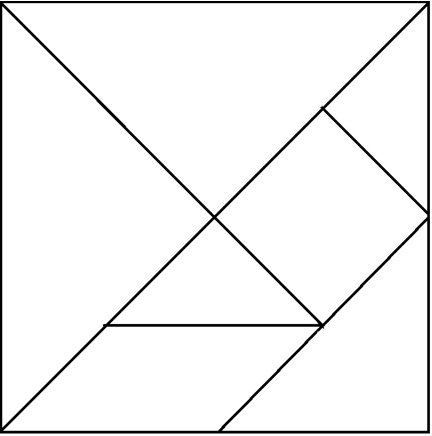 Gra polega na ułożeniu wszystkich części, tak aby poszczególne elementy leżały obok siebie, ale nie mogą na siebie nachodzić. 
Tany ( elementy)można obracać w dowolną stronę.Za pomocą tangramu można ułożyć tysiące obrazków sylwetek ludzi i zwierząt, przedmiotów, figur geometrycznych. Można tworzyć własne.Oto przykładowe wzory: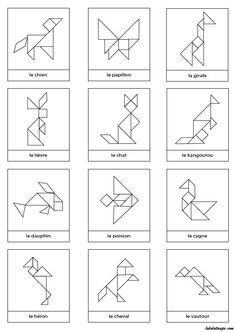 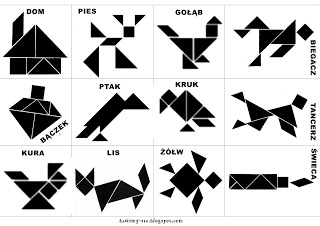 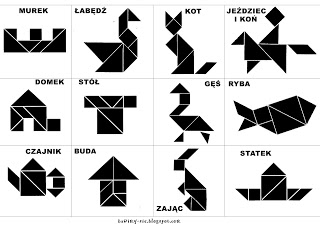 Zaproście do zabawy rodzeństwo i rodziców, można zorganizować zawody 
w układaniu na czas:)Jeśli zabawa Wam się spodoba to stwórzcie własne wzory lub szukajcie kolejnych na stronach internetowych wpisując w wyszukiwarce hasło tangram-wzory.Życzymy miłej zabawy. 
                                 Aneta Miciuk                                  Marzanna Rakowska
             